Community Engagement InitiativeNon-Profit Reimbursement Form  Copies of invoices or receipts and The Community Engagement Reimbursement Form must be submitted to Diana Harrison dharrison@cfnan.org.  Any questions please call 508-825-9993Organization Name (Must be a 501(c)(3) or Town of Nantucket affiliate or religious organization):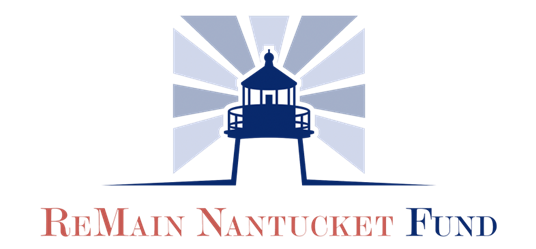 EIN Number: 					Address: 												City:						   State:			    Zip:				Meeting Contact:				    Phone:						 Email:						Meeting Date:												Meeting Purpose: Meeting Location:											Amount   requested for reimbursement (limited to $500): 						